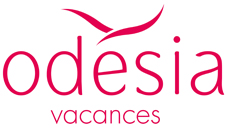 LE DOMAINE DU THRONNET83830 FIGANIERESTél : 04 94 67 96 14Fax : 04 94 67 90 09figanieres@odesia.euPARTICIPANT AU COLLOQUENOM :						PRENOM :DATE DE NAISSANCE : 				SEXE :ADRESSE :CODE POSTAL :					VILLE : 				PAYSTEL FIXE : 					TEL PORTABLE : E-MAIL :ACCOMPAGNANT 1NOM : 						PRENOM :DATE DE NAISSANCE : 				SEXE :ACCOMPAGNANT 2NOM : 						PRENOM :DATE DE NAISSANCE : 				SEXE :ACCOMPAGNANT 3NOM : 						PRENOM :DATE DE NAISSANCE : 				SEXE :LE DOMAINE DU THRONNET83830 FIGANIERESTél : 04 94 67 96 14Fax : 04 94 67 90 09figanieres@odesia.euFORMULE CHOISIE :DEMI-PENSION DU DINER DU PREMIER JOUR AU PETIT-DEJEUNER DU DERNIER JOUR.(57€+0.60€ (TAXE DE SEJOUR) PAR JOUR ET PAR  PERSONNE) *5 JOURS = 288€ : (Tarif pour un appartement à partager (2-3 ou 4 personnes)NUIT + PETIT DEJEUNER+DEJEUNER LIT  FAIT – LINGE DE TOILETTEPAS DE RECOUCHE NI DE CHANGEMENT DE LINGE PENDANT TOUT LE SEJOUROUI						NON(69€ +0.60€ (TAXE DE SEJOUR) PAR JOUR ET PAR  PERSONNE) * 5 JOURS = 348€ : (Tarif pour un appartement à partager (2-3 ou 4 personnes)NUIT + PETIT DEJEUNER+DEJEUNER LIT FAIT –LINGE DE TOILETTERECOUCHE +CHANGEMENT DU LINGE TOUS LES JOURSOUI						NONTOTAL A REGLER :  ……………………. €CB : _ _ _ _  _ _ _ _  _ _ _ _  _ _ _ _  		*VISA			*MASTERCARD_ _ _ (3 derniers chiffres du cryptogramme)			DATE D’EXPIRATION :         /       /   AU NOM DE  INSCRIPTIONS AVANT LE 31 MAI 2013 AU PLUS TARDLE DOMAINE DU THRONNET83830 FIGANIERESTél : 04 94 67 96 14Fax : 04 94 67 90 09figanieres@odesia.euPARTICIPANTS AU COLLOQUE (excursion gratuite)NOM : 						PRENOM :EXCURSION A SAINT TROPEZ DU VENDREDI 21 JUIN APRES-MIDIOUI						NONPERSONNES ACCOMPAGNANTES : FORFAIT 4 DEMI-JOURNEES D’EXCURSION : 130€ PAR PERSONNEAbbaye du ThoronetLes Gorges du VerdonParfumerie à GrasseSaint TropezTarif Comprenant les transports (Bus et bateaux) + guide ou animateur + entréeMajoration ou annulation des excursions si moins de 20 personnes inscritesACCOMPAGNANT 1NOM : 						PRENOM :OUI						NONACCOMPAGNANT 2NOM : 						PRENOM :OUI						NONACCOMPAGNANT 3NOM : 						PRENOM :OUI						NONTOTAL A REGLER :  ……………………. €		CB : _ _ _ _  _ _ _ _  _ _ _ _  _ _ _ _  		*VISA			*MASTERCARD_ _ _ (3 derniers chiffres du cryptogramme)	EXPIRATION :         /       /   	AU NOM DE  